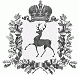 АДМИНИСТРАЦИЯ РАБОЧЕГО ПОСЁЛКА ШАРАНГАШАРАНГСКОГО МУНИЦИПАЛЬНОГО РАЙОНАНИЖЕГОРОДСКОЙ ОБЛАСТИПОСТАНОВЛЕНИЕот 09.04.2021							N 102О подготовке проекта изменений в Правила землепользования и застройки рабочего  поселка Шаранга Шарангского муниципального района Нижегородской области        В соответствии со ст.ст.31,33 Градостроительного кодекса Российской Федерации, Федеральным законом «Об общих принципах организации местного самоуправления в Российской Федерации» от 06 октября 2003 г.№ 131-ФЗ, Законом Нижегородской	 области от 23 декабря 2014 г. №197 «О перераспределении отдельных полномочий между органами местного самоуправления муниципальных образований Нижегородской области и органами государственной власти Нижегородской области», в целях приведения Правил землепользования и застройки  в соответствие с Классификатором видов разрешенного использования земельных участков, утвержденных Приказом Федеральной службы государственной регистрации, кадастра и картографии от 10 ноября 2020 года N П/0412, учитывая положения Постановления Законодательного Собрания Нижегородской области от 28 ноября 2019 года № 1241-VI, администрация рабочего посёлка Шаранга Шарангского муниципального района Нижегородской области (далее – администрация)   п о с т а н о в л я е т:             1.Начать разработку проекта изменений в Правила землепользования и застройки рабочего поселка Шаранга Шарангского муниципального района Нижегородской области, утвержденные решением поселкового Совета рабочего поселка Шаранга Шарангского муниципального района Нижегородской области от 23 апреля 2018 № 11 (далее - проект изменений в правила землепользования и застройки).            2.Создать комиссию по подготовке проекта изменений в правила землепользования и застройки рабочего поселка Шаранга Шарангского муниципального района Нижегородской области (далее – Комиссия).           3.Утвердить состав комиссии согласно приложению.      4.Утвердить порядок деятельности Комиссии согласно приложению.            5.Утвердить порядок и сроки проведения работ по подготовке проекта изменений в правила землепользования и застройки рабочего поселка Шаранга Шарангского муниципального района Нижегородской области согласно приложению.            6.Утвердить порядок направления в Комиссию предложений заинтересованных лиц по подготовке проекта изменений в правила землепользования и застройки рабочего поселка Шаранга Шарангского муниципального района Нижегородской области согласно приложению.            7.Обнародовать настоящее постановление в порядке, установленном Уставом рабочего поселка Шаранга Шарангского муниципального района Нижегородской области и разместить на официальном сайте администрации Шарангского муниципального района Нижегородской области в информационно-телекоммуникационной сети «Интернет».            8.Контроль за выполнением постановления оставляю за собой.Глава администрации	С.В.КраевУтвержден постановлением администрации рабочего поселка Шаранга Шарангского муниципального районаНижегородской области от  09.04.2021 №102СОСТАВКомиссии по подготовке проекта изменений в правила землепользования и застройки рабочего поселка Шаранга Шарангского муниципального района Нижегородской областиУтвержден постановлением администрации рабочего поселка Шаранга Шарангского муниципального районаНижегородской области от  09.04.2021 №102ПОРЯДОК ДЕЯТЕЛЬНОСТИКомиссии по подготовке проекта изменений в правила землепользования и застройки рабочего поселка Шаранга Шарангского муниципального района Нижегородской областиОбщие положения1.1.Комиссия по подготовке проекта изменений в правила землепользования и застройки (далее - Комиссия) формируется для создания, последовательного совершенствования и обеспечения эффективного функционирования системы регулирования землепользования и застройки на территории рабочего поселка Шаранга.1.2.Комиссия осуществляет свою деятельность в соответствии с Градостроительным кодексом Российской Федерации, Земельным кодексом Российской Федерации, иными законодательными актами Российской Федерации, Уставом рабочего поселка Шаранга Шарангского муниципального района Нижегородской области и настоящим Порядком.         2.	Основные функции Комиссии2.1.Организация последовательного формирования и совершенствования системы регулирования землепользования и застройки на территории рабочего поселка Шаранга, в том числе, обеспечение подготовки проекта изменений в  правила землепользования и застройки.2.2.Рассмотрение предложений заинтересованных лиц по подготовке проекта изменений в правила землепользования и застройки.2.3.Рассмотрение вопросов о предоставлении разрешений на условно разрешенный вид использования земельного участка или объекта капитального строительства и  на отклонение от предельных параметров разрешенного строительства, реконструкции объектов капитального строительства.2.4.Обеспечение подготовки и предоставления главе администрации рабочего поселка Шаранга заключения о результатах публичных слушаний.3.	Порядок формирования состава Комиссии.3.1.Состав Комиссии, изменения, вносимые в ее персональный состав, утверждаются постановлением главы администрации рабочего поселка Шаранга.3.2.К работе в составе Комиссии могут быть  приглашены  по согласованию представители государственных органов и служб, представители предприятий и организаций, расположенных на территории Шарангского муниципального района представители ассоциаций, деловых кругов, профессиональных и общественных организаций.3.3.В утвержденном составе Комиссия действует до окончания срока полномочий поселкового Совета рабочего поселка Шаранга, депутаты которого входят в состав Комиссии.4.	Права и обязанности Комиссии4.1. Комиссия вправе:- Запрашивать представление официальных заключений, иных материалов, относящихся к рассматриваемым Комиссией вопросам;- Привлекать в необходимых случаях независимых экспертов и специалистов для анализа материалов и выработки рекомендаций и решений по рассматриваемым Комиссией вопросам;-   Вносить предложения по изменению персонального состава Комиссии;- Вносить предложения о внесении изменений и дополнений в проект изменений в правила землепользования и застройки;- Решать вопросы о соответствии тех или иных видов существующего или планируемого использования территории видам использования, определенным правилами землепользования и застройки в качестве разрешенных для различных территориальных зон;- Направлять извещения о проведении публичных слушаний по проекту изменений в правила землепользования и застройки в случае, предусмотренном частью 14 статьи 31 Градостроительного кодекса Российской  Федерации.4.2.Комиссия обязана:- Проводить   публичные   слушания   по   проекту   изменений   в   правила землепользования и застройки;- Вести протоколы своих заседаний и публичных слушаний, предоставлять по вопросам заинтересованных лиц копии протоколов;- Осуществлять подготовку рекомендаций о предоставлении разрешений на условно разрешенный вид использования земельного участка или объекта капитального строительства и   на отклонение от предельных параметров разрешенного строительства, реконструкции объектов капитального строительства,  или об отказе в предоставлении таких разрешений с указанием причин принятого решения и направлять их главе администрации рабочего поселка Шаранга.5.	Порядок деятельности Комиссии.5.1.Комиссия осуществляет свою деятельность в форме заседаний5.2.Периодичность заседаний, время и место их проведения определяется председателем Комиссии.5.3.Заседания Комиссии ведет ее председатель.5.4.Подготовку заседания Комиссии обеспечивает секретарь Комиссии.5.5.Решения Комиссии принимаются простым большинством голосов при наличии кворума не менее двух третей от общего числа членов Комиссии. При равенстве голосов голос председателя Комиссии является решающим.5.6.Итоги каждого заседания Комиссии оформляются подписанным председателем и секретарем Комиссии протоколом, к которому могут прилагаться копии материалов, связанных с темой заседания.5.7.Публичные слушания проводятся Комиссией в порядке, определенном Уставом рабочего поселка Шаранга Шарангского муниципального района Нижегородской области  в соответствии с Градостроительным Кодексом Российской Федерации.5.8.По результатам публичных слушаний Комиссия обеспечивает подготовку заключения о результатах публичных слушаний. Заключение подписывается председателем Комиссии.5.9.После  завершения публичных слушаний по проекту изменений в правила землепользования и застройки Комиссия с учетом результатов публичных слушаний обеспечивает внесение изменений в проект изменений в правила землепользования и застройки и представляет указанный проект главе администрации рабочего поселка Шаранга. Обязательными приложениями к проекту изменений в правила землепользования и застройки являются протоколы публичных слушаний и заключение о результатах публичных слушаний.6.Финансовое и материально-техническое обеспечение деятельности Комиссии6.1.Члены Комиссии осуществляют свою деятельность на безвозмездной основе.6.2.Администрация рабочего поселка Шаранга предоставляет Комиссии необходимые помещения для проведения заседаний, публичных слушаний, хранения документов.6.3.Документы хранятся в рабочего поселка Шаранга в соответствии с номенклатурой дел.Утвержден постановлением администрации рабочего поселка Шаранга Шарангского муниципального районаНижегородской области от  09.04.2021 №102       Порядок и срокипроведения работ по подготовке проекта изменений в правила землепользования и застройки рабочего поселка Шаранга Шарангского муниципального района Нижегородской области1.	Этапы подготовки проекта изменений в правила землепользования и застройки рабочего поселка Шаранга Шарангского муниципального района Нижегородской области1.1.	Предварительные работы.- Обнародование решения о подготовке проекта изменений в правила землепользования и застройки;- Организация работы Комиссии по подготовке проекта изменений в правила землепользования и застройки;- Сбор исходной информации.1.2.	Первый этап.- Анализ исходных данных и градостроительных материалов, необходимых для разработки проекта;- Анализ региональной законодательной базы и муниципальной нормативной правовой базы по вопросам землепользования и застройки1.3.	Второй этап.- Внесение изменений в  тексты процедурных норм, регламентирующих различные аспекты землепользования и застройки в соответствии с требованиями законодательства;- Представление Комиссии первой редакции проекта изменений в правила землепользования и застройки для подготовки Комиссией замечаний и предложений.1.4.	Третий этап.- Подготовка второй редакции проекта изменений в правила землепользования и застройки по замечаниям и предложениям Комиссии;- Внесение изменений в материалы проекта изменений в правила землепользования и застройки по поступившим замечаниям и предложениям;- Подготовка открытых демонстрационных материалов;- Методическое обеспечение публичных слушаний и участие в публичных слушаниях по проекту изменений в правила землепользования и застройки с участием граждан, представителей общественности, деловых кругов и депутатов;1.5.	Четвертый этап.- Подготовка окончательной редакции проекта изменений в правила землепользования и застройки;- Передача Комиссии подготовленного с учетом принятых замечаний и предложений, поступивших от заинтересованных лиц в ходе публичных слушаний, окончательной редакции проекта изменений в правила землепользования и застройки1.6.	Пятый этап.- Утверждение проекта изменений в правила землепользования и застройки;- Обнародование в порядке, предусмотренном Уставом рабочего поселка Шаранга Шарангского муниципального района Нижегородской области, изменений в правила землепользования и застройки.2.	Порядок и сроки проведения работ по разработке проекта изменений в правила
землепользования и застройки.Утвержден постановлением администрации рабочего поселка Шаранга Шарангского муниципального районаНижегородской области от  09.04.2021 №102ПОРЯДОК НАПРАВЛЕНИЯ в Комиссию  по подготовке проекта изменений в правила землепользования и застройки предложений по подготовке изменений в правила землепользования и застройки          1.С момента обнародования сообщения о подготовке проекта изменений в Правила землепользования и застройки рабочего поселка Шаранга Шарангского муниципального района Нижегородской области, утвержденные решением поселкового Совета рабочего поселка Шаранга Шарангского муниципального района Нижегородской области от 23 апреля года № 11, в течение установленного срока заинтересованные лица вправе направить в Комиссию по подготовке проекта изменений в правила землепользования и застройки (далее Комиссия) свои предложения.           2.Предложения с пометкой «В комиссию по подготовке проекта изменений в Правила землепользования и застройки рабочего поселка Шаранга Шарангского муниципального района Нижегородской области, утвержденные решением поселкового Совета рабочего поселка Шаранга Шарангского муниципального района Нижегородской области от 23 апреля года № 11» , направляются по почте в адрес администрации рабочего поселка Шаранга, либо передаются лично.          3.Предложения в проект изменений в правила землепользования и застройки должны быть за подписью юридического (указывается должность руководителя, наименование организации и фамилия, имя, отчество руководителя) или физического (указывается фамилия, имя, отчество) лица, их изложившего, с указанием обратного адреса и даты подготовки предложений.          4.Предложения могут содержать любые материалы (как на бумажных, так и электронных носителях). Направленные материалы возврату не подлежат.          5.Предложения и замечания, касающиеся проекта изменений в правила землепользования и застройки, включаются в протокол публичных слушаний, в котором указываются ответы на них.    6.Регистрация обращений осуществляется в специальном журнале.          7.Предложения, поступившие в Комиссию после истечения установленного срока, неподписанные, а также предложения, не имеющие отношения к подготовке проекта, Комиссией не рассматриваются.Председатель КомиссииГлава администрации рабочего поселка Шаранга Шарангского муниципального района Нижегородской областиКраев С.В.Заместитель председателяГлава местного самоуправления   рабочего поселка Шаранга Шарангского муниципального района Нижегородской областиМихеева М.В.СекретарьСпециалист  1 категории администрации рабочего поселка Шаранга Шарангского муниципального района Нижегородской областиЯморзова Е.В.Члены Комиссии:Депутат поселкового Совета  рабочего поселка Шаранга Шарангского муниципального района Нижегородской областиАганин А.В.Члены Комиссии:Депутат поселкового Совета  рабочего поселка Шаранга Шарангского муниципального района Нижегородской областиКудрявцева О.Ю.Члены Комиссии:Главный специалист отдела капитального строительства администрации Шарангского муниципального районаСигарева О.М.(по согласованию)Члены Комиссии:Представитель Территориального отдела Управления Федеральной службы по надзору в сфере защиты прав потребителей и благополучия человека по Нижегородской области в городском округе город Шахунья, Тоншаевском, Тонкинском, Шарангском, Ветлужском, Уренском районахПлотников Д.П.(по согласованию)№ п.пПорядок проведения работСроки   проведения работИсполнитель, ответственное лицоОбнародование     сообщения     о принятии  решения  о  подготовке проекта   изменений   в   правила землепользования и застройкиНе позднее 10 дней с   даты   принятия решенияГлаваадминистрацииРазработка проекта изменений в правила     землепользования     изастройкиВ     установленные срокиПроектная организация,ответственные исполнители ОМСПроверка  проекта  изменений  в правила    землепользования     и застройкиВ течение 10 дней со  дня  получения проектаГлаваадминистрацииНаправление проекта изменений в правила   землепользования     и застройки  главе  муниципального образованияПосле      проверки проектаКомиссия ОМСПринятие решения о проведении публичных слушанийНе позднее 10 дней со  дня   получения проектаГ лаваадминистрацииОбнародование проекта изменений в  правила  землепользования   и застройки          в          порядке, установленном                Уставом муниципального образованияВ течение 7 дней со дня          принятия решения             о проведении публичных слушанийГлаваадминистрацииПроведение публичных слушанийОбщий            срок проведения публичных слушаний    -    не менее 1 и не более 3 месяцев (часть 13 статьи               31 Градостроительного кодекса РФ)Комиссия ОМСОбнародование      в      порядке, установленном               Уставом муниципального        образования, заключения       о       результатах публичных слушанийВ    установленные срокиГлаваадминистрацииНормативно-правовой      акт     о внесении   изменений   в   правила землепользования и застройкиВ     установленные срокиОрган МСУОбнародование     изменений     в правила    землепользования     и застройки          в          порядке, установленном               Уставом муниципального образованияПосле      принятия решений           об утверждении        в порядке, установленном уставоммуниципального образованияГлаваАдминистрации